Hello everyone,It is time for week 4 of the Silly Squad summer reading challenge.  This week our story is Odd dog out by Rob Biddulph. It is a lovely story, I hope you like it.  In this story Old dog goes on a journey, he makes a friend and learns that it is OK to be different.Today, be like Odd dog and be different.  Find two pairs of your brightest coloured socks.  Take one sock from each pair and put them on.  It is your odd sock day and it is OK to be different.First, time to get physical:  Activity 1:  Body Boogiehttps://www.youtube.com/watch?v=cZeM18fPbvIActivity 2:  Odd dog out, page 2.Activity 3:   Design your own dog, a colouring in activity:  page 3.Activity 4:  Build you own Odd dog page 4 (if you have time).Do this one with someone in your family.  If you can, take a photograph of your finished odd dog and send it to your teacher.Activity 5:  The big tidy up Put everything awayPut all your rubbish in the bin, do not forget to recycle what you canWash and dry your handsActivity 3:  Odd dog outCan you find the odd dog out?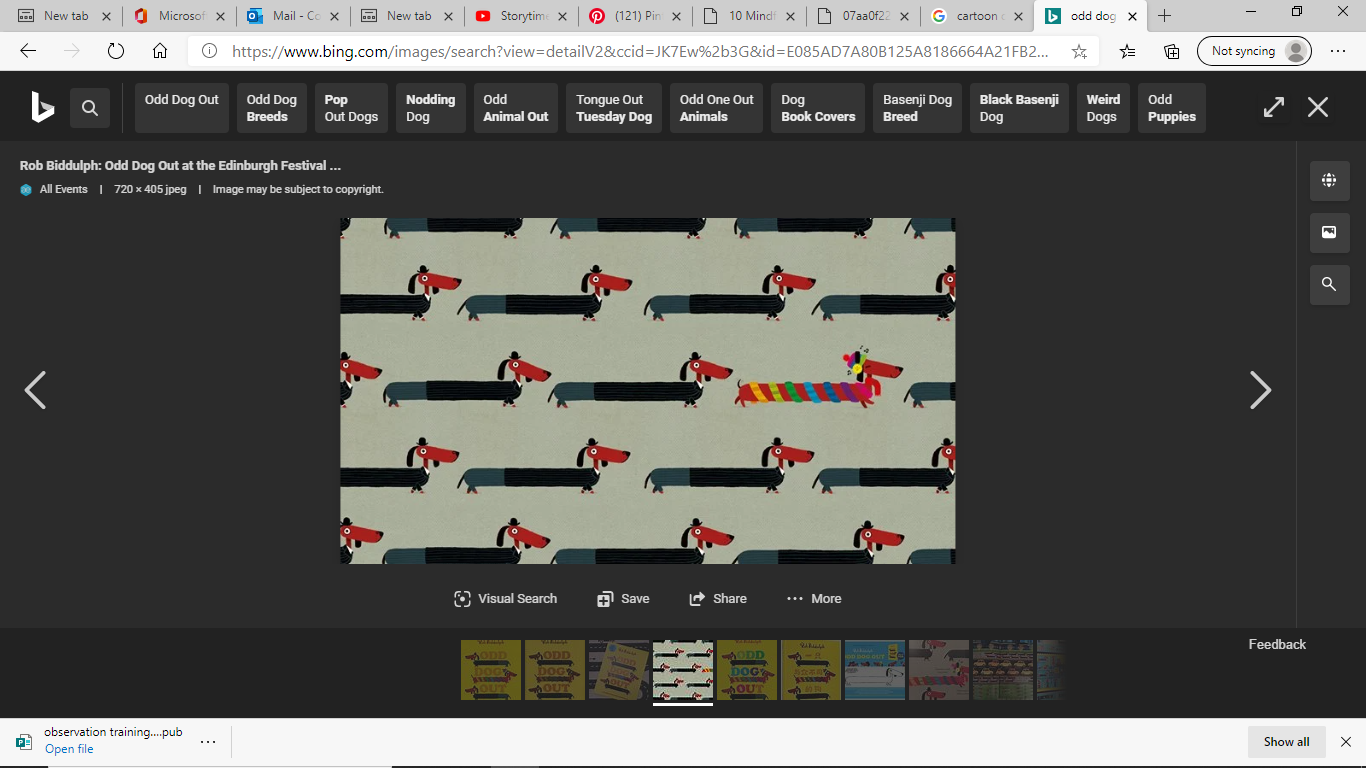 Activity 4:  Design your own odd dog out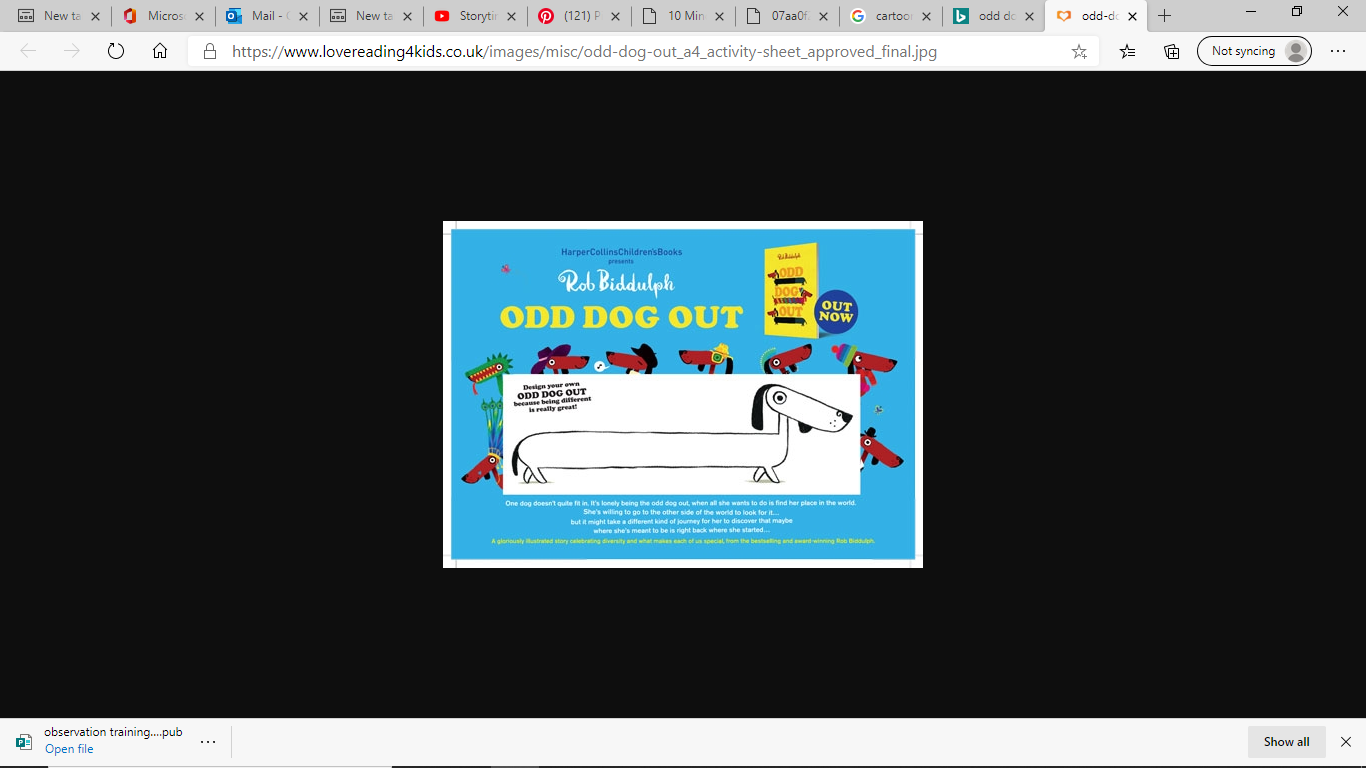 Activity 5:  Make your own odd dog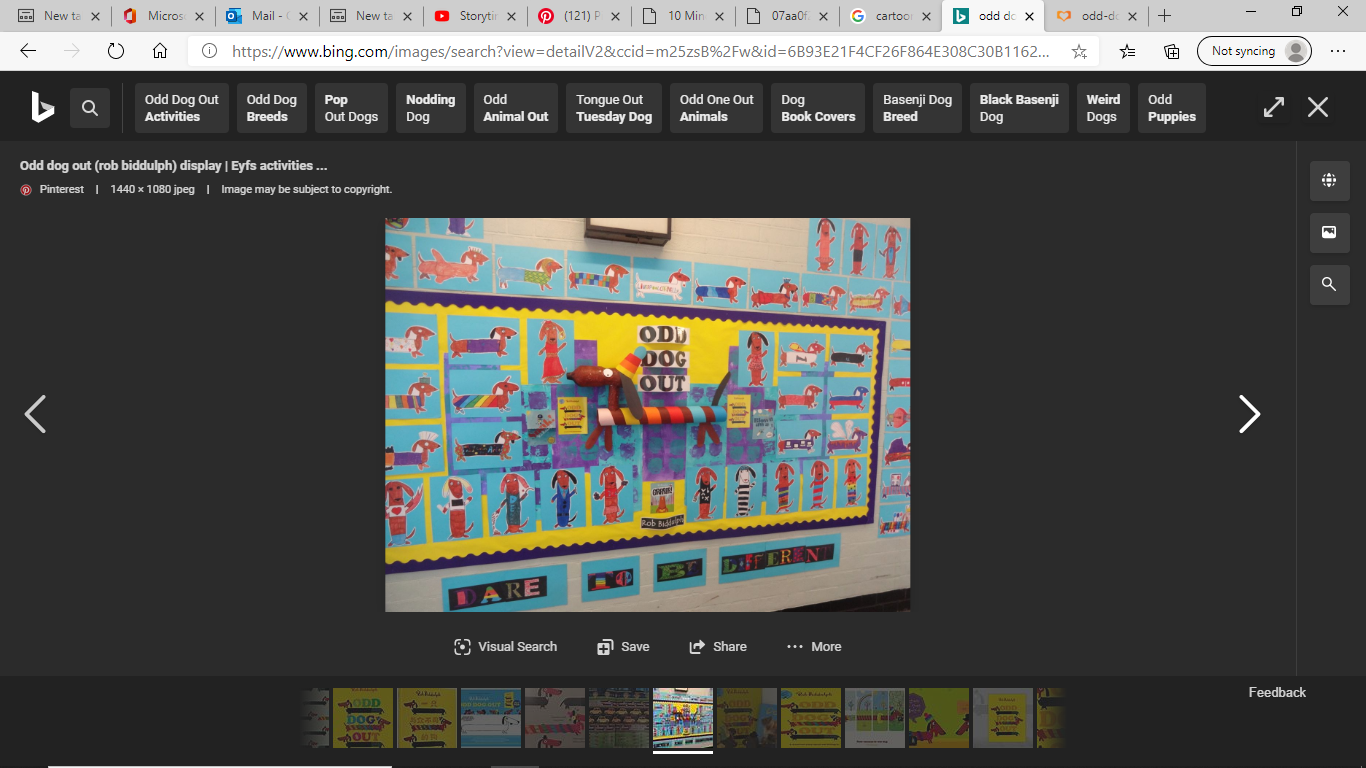                                                Draw eyes on white paper.		              Use a paper cup or make a hat out of paper                                                Cut out and stick onto your                         Colour it in, cut it out, fold it into a                                                                                dog’s face                                                    cone shape, glue and then sit it on your dog’s head	Draw a tail on a Use a toilet roll tube or a	piece of paper,  small plastic drinks bottle	colour it in.  Cut for the head.	it out.  Use tape 	to stick it onto 	your dog’s bottomUse a toilet tubefor the neck.    Use a kitchen 	Towel tube for 	Colour and cut out two	 the body (or 2ears.  Stick them on	 toilet roll tubeseither side of your dog’s	 stuck together.head.	 Use toilet tubes cut in half for your dog’s	Dress your dog in bright colours.  Use strips of paper	 legs.  You will need 2 tubes.  Use tape to     glued on or paint spots, stripes or a pattern on his body.                                      attach them to the body.Activity 6:  Me time / Yoga timeAfter all that hard work take five minutes ME time.  If the sun is shining and you have a garden go outside for some fresh air.1.  Dragon breathing     -  Sit cross-legged on the floor, remember to keep your         spine long and sit tall      -  Close your eyes, breathe in through your nose     -  Breathe out through your mouth, whispering a roar     Now for the funny bit:     -  Stick your tongue out and open your eyes wide.     Start the exercize again and repeat twice moreActivity 6 continued:  Calm down Yoga posesFind a space and practice each one of the poses on your sheet.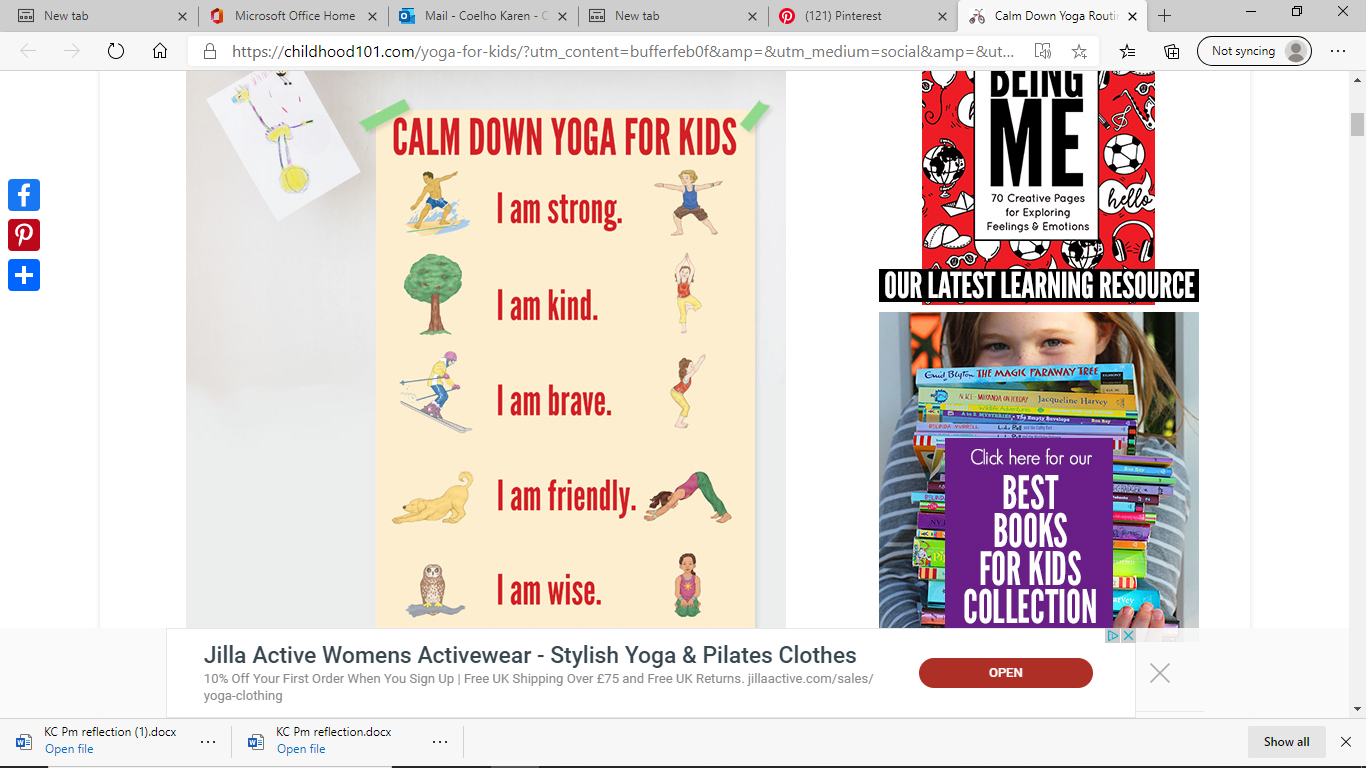 Activity 7:  Sharing a digital story:  Odd dog out by Rob Biddulph.1.   Click on the Youtube link below; watch and listen to the      story:      https://www.youtube.com/watch?v=sRlnfumrX3s2.  Fill in your story record sheet.3.  Do you recommend this story:  Yes / No4.  If you share a story or read a book at home, add it to        your reading record.  If you enjoyed this story, let      your teacher know.5.  Keep reading and sharing storiesI hope you enjoyed this week’s story.  Enjoy the rest of your week.  Have fun.